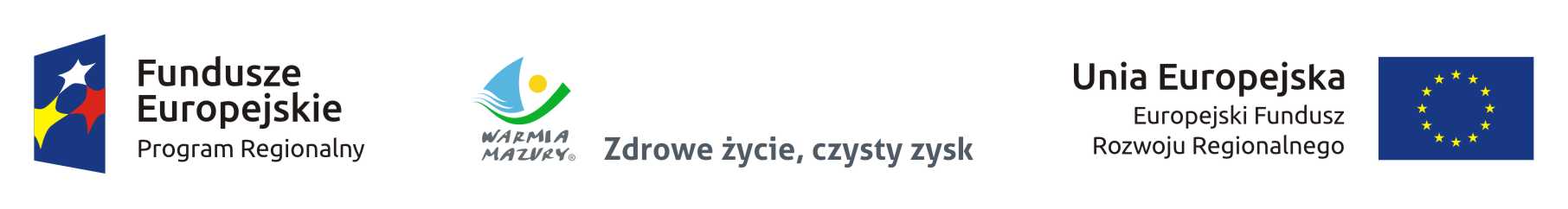 OŚWIADCZENIERODZICA/OPIEKUNA PRAWNEGO/RODZICÓW/OPIEKUNÓW PRAWNYCH MAŁOLETNICH DZIECI KORZYSTAJĄCYCH Z CENTRUM AKTYWNOŚCI LOKLANEJ W ZALESIU.Ja/My niżej podpisany/i oświadczam/y, iż wyrażam/y zgodę na samodzielne korzystanie z Centrum Aktywności Lokalnej w Zalesiu.przez moje/nasze małoletnie dziecko bez opieki osób dorosłych. Zapoznałem/Zapoznałam/Zapoznaliśmy się z regulaminem korzystania z Centrum Aktywności Lokalnej w Zalesiu, dostępnym na stronie www.gokplosnica.pl zobowiązuję/zobowiązujemy się do przestrzegania jego zapisów zarówno przeze mnie/przez nas jak i moje/ nasze małoletnie dziecko, oraz że ćwiczenia wykonywane na jego terenie mogą okazać się niebezpieczne i przejmuję/emy odpowiedzialność za wszelkie wypadki i kontuzje wynikające z nieprzestrzegania zasad bezpieczeństwa i zasad korzystania z Centrum Aktywności Lokalnej w Zalesiu przez moje/nasze małoletnie dziecko. Oświadczam/y, iż moje/nasze małoletnie dziecko jest zdrowe i nie istnieją żadne przeciwwskazania do uprawiania przez nie ćwiczeń. Zdając sobie sprawę z możliwości kontuzji podczas uprawiania ćwiczeń w CAL, przyjmuję/ emy do wiadomości że ubezpieczenie od następstw nieszczęśliwych wypadków powinniśmy wykupić we własnym zakresie. Zrzekam/y się wszelkich roszczeń prawnych względem CAL, która jest administratorem CAL.                                                                          …………………………………………………